ПРОЕКТ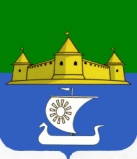 МУНИЦИПАЛЬНОЕ ОБРАЗОВАНИЕ  «МОРОЗОВСКОЕ ГОРОДСКОЕ ПОСЕЛЕНИЕ ВСЕВОЛОЖСКОГО МУНИЦИПАЛЬНОГО РАЙОНА ЛЕНИНГРАДСКОЙ ОБЛАСТИ»СОВЕТ ДЕПУТАТОВП О С Т А Н О В Л Е Н И Е__________________________________В соответствии с пунктом 4 статьи 44 Федерального закона от 06.10.2003 № 131-ФЗ «Об общих принципах организации местного самоуправления в Российской Федерации» Совета депутатов принялПОСТАНОВЛЕНИЕ:	1. Внести в Устав муниципального образования «Морозовское городское поселение Всеволожского муниципального района Ленинградской области», утвержденный Решением Совета депутатов муниципального образования «Морозовское городское поселение Всеволожского муниципального района Ленинградской области» от 25 ноября 2005 № 19 (далее-Устав муниципального образования), следующие изменения:	1.1. Дополнить пункт 4 статьи 37 Устава муниципального образования текстом следующего содержания:«- Всеволожским городским прокурором;»	2. Настоящее решение подлежит государственной регистрации в установленном законодательством порядке.	3. Настоящее решение вступает в силу после государственной регистрации со дня его официального опубликования.Глава муниципального образования 					Е.Б. ЕрмаковаО внесении изменений в Устав муниципального образования «Морозовское городское поселение Всеволожского муниципального района Ленинградской области»